Календарь знаменательных дат на 2019-2020 учебный годМеждународные праздники: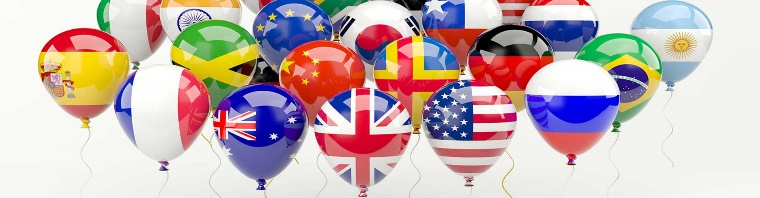 8 сентября -  Международный день грамотности.  В своей резолюции, принятой на 14-й сессии, Генеральная конференция ЮНЕСКО признала необходимость совместных энергичных мер в международных усилиях по содействию грамотности во всем мире и провозгласила 8 сентября Международным днем распространения грамотности.26 ноября  - Всемирный день информации проводится ежегодно с 1994 года. В этот день в 1992 году состоялся первый Международный форум информатизации.21 февраля – Международный день родного языка.  Международный день родного языка, провозглашенный Генеральной конференцией ЮНЕСКО 17 ноября 1999 года, отмечается каждый год с февраля 2000 года с целью содействия языковому и культурному разнообразию.8 марта – Международный женский день21 марта – Всемирный день поэзии. В 1999 году на 30-й сессии генеральной конференции ЮНЕСКО было решено ежегодно отмечать Всемирный день поэзии 21 марта.2 апреля – Международный день детской книги. Начиная с 1967 года по инициативе и решению Международного совета по детской книге 2 апреля, в день рождения великого сказочника из Дании Ганса Христиана Андерсена, весь мир отмечает Международный день детской книги24 мая - День славянской письменности и культуры. Ежегодно 24 мая во всех славянских странах торжественно прославляют создателей славянской письменности Кирилла и Мефодия — учителей словенских. Государственные праздники РоссииоР: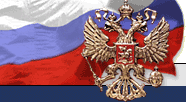 1 сентября – День знаний13 сентября – День программиста в России. Праздник установлен Указом Президента России № 1034 от 11 сентября 2009 года по инициативе Министерства связи и массовых коммуникаций Российской Федерации. 
Согласно этому документу, День программиста празднуется в России на 256-й день года — 13 сентября, а если год високосный — 12 сентября. Число 256 выбрано потому, что это количество целых чисел, которое можно выразить с помощью одного восьмиразрядного байта.30 сентября – День Интернета в России.5 октября – День учителя.4 ноября – День народного единства. 4 ноября — день Казанской иконы Божией Матери — с 2005 года отмечается как День народного единства.24 ноября (дата для 2019 года) – День матери в России. Установленный Указом Президента Российской Федерации Б. Н. Ельцина № 120 «О Дне матери» от 30 января 1998 года, он празднуется в последнее воскресенье ноября.12 декабря – День конституции РФ. 12 декабря 1993 года на референдуме была принята Конституция Российской Федерации. Полный текст Конституции был опубликован в «Российской газете» 25 декабря 1993 года.23 февраля – День защитника Отечества.7 апреля – День рождения Рунета. 7 апреля 1994 года для России был зарегистрирован домен — .Ru — и внесен в международную базу данных национальных доменов верхнего уровня. 9 мая – День Победы в Великой Отечественной войне.27 мая - Общероссийский день библиотек (День библиотекаря). Этот профессиональный праздник установлен Указом Президента РФ Б.Н. Ельцина № 539 от 27 мая 1995 года и приурочен ко дню основания в 1795 году первой государственной общедоступной библиотеки России.Исторические даты:ЮбилеиКНИГИ-ЮБИЛЯРЫ – 202080 лет – «Тихий Дон» М.А.Шолохова (1940)80 лет – «Тимур и его команда» А.Гайдара (1940)90 лет – «Школа» А.Гайдара (1930)100 лет – «Удивительный волшебник из страны Оз» Л.-Ф. Баум150 лет – «Двадцать тысяч лье под водой» Ж.Верна (1870)190 лет – «Маленькие трагедии» А.С. Пушкина (1830)190 лет – «Сказка о попе и работнике его Балде» А.С. Пушкина (1830)1 сентября80 лет со дня начала Второй мировой войны (1939-1945)25 сентября165 лет со дня начала Севастопольской обороны (1854-1855)7 декабря250 лет со дня учреждения «Военного ордена Святого великомученика и Победоносца Георгия» (Георгиевского креста)4 февраля75 лет назад состоялась Крымская конференция руководителей стран антигитлеровской коалиции (1945)18 марта55 лет со дня первого выхода человека в открытое космическое пространство (А.А. Леонов в 1965 г.)9 мая75 лет Победы в Великой Отечественной войне (1945)16 июня95 лет со дня открытия пионерского лагеря «Артек» (1925)15 сентября230 лет со дня рождения американского писателя Джеймса Фенимора Купера (1789-1851)13 октября120 лет со дня рождения А. Суркова, поэта (1899-1983)15 октября205 лет со дня рождения русского поэта М.Ю. Лермонтова (1814-1841)18 октября85 лет со дня рождения писателя, журналиста К. Булычева (Игоря Всеволодовича Можейко) (1934-2003)20 октября100 лет со дня рождения Мустая Карима,  (н.ф. Мустафа Сафич Каримов), башкирского поэта (1919-2005)22 октября150 лет со дня рождения Ф.А. Малявина, русского художника (1869-1940)9 ноября90 лет со дня рождения русского композитора Александры Николаевны Пахмутовой (1929).10 ноября100 лет со дня рождения М.Т. Калашникова, оружейного конструктора (1919-2013)20 ноября150 лет со дня рождения З. Гиппиус, поэтессы, писательницы (1869-1945)24 ноября290 лет со дня рождения А. В. Суворова, полководца (1729-1800)26 ноября125 лет со дня рождения русского полярного исследователя Ивана Дмитриевича Папанина (1894-1986)23 декабря220 лет со дня рождения русского художника Карла Павловича Брюллова (1799-1852)4 января235 лет со дня рождения немецкого писателя, собирателя немецких народных сказок Якоба Гримма (1785–1863)5 января100 лет со дня рождения писателя-натуралиста Николая Ивановича Сладкова (1920–1996)15 января225 лет со дня рождения поэта, драматурга, дипломата  Александра Сергеевича Грибоедова (1795–1829)19 января155 лет со дня рождения русского художника Валентина Александровича Серова (1865-1911)29 января160 лет со дня рождения писателя А.П. Чехова(1860-1904)29 января150 лет со дня рождения русского живописца Аркадия Александровича Рылова (1870-1939)10 февраля130 лет со дня рождения поэта  Бориса Леонидовича Пастернака  (1890–1960)15 февраля120 лет со дня рождения писателя Яна Леопольдовича Ларри (1900-1977)18 февраля240 лет со дня рождения русого художника Алексея Гавриловича Венецианова (1780-1847)2 марта220 лет со дня рождения поэта Евгения Абрамовича Баратынского (1800-1844)2 апреля215 лет со дня рождения сказочника Х.К. Андерсена (1805–1875)3 апреля100 лет со дня рождения писателя Юрия Марковича Нагибина (1920–1994)22 апреля150 лет со дня рождения политического деятеля Владимира Ильича Ленина (Ульянова) (1870-1924)26 апреля340 лет со дня рождения английского писателя Даниеля Дефо (ок.1660-1731)3 мая150 лет со дня рождения художника Александра Николаевича Бенуа (1870-1960)7 мая180 лет со дня рождения русского композитора Петра Ильича Чайковского (1840-1893)17 мая200 лет со дня рождения историка Сергея Михайловича Соловьёва (1820-1879)24 мая 80 лет со дня рождения поэта Иосифа Александровича Бродского (1940–1996)24 мая115 лет со дня рождения писателя Михаила Александровича Шолохова (1905–1984)